Муниципальное бюджетное учреждение дополнительного образования«Городская станция юных техников»











Методическая разработка занятия на тему: «Волшебные снежинки» для учащихся 5 – 6 лет.


Подготовила: Денисова Светлана Олеговна,                                                педагог дополнительного образования 
















Рязань 2022
 Пояснительная записка
К занятию по изобразительному искусству на тему «Волшебные снежинки», для обучающихся 5-6 лет.  Цель: научить детей использовать в своей работе нетрадиционную технику рисования – свечу и набрызг.Задачи:Образовательные: - познакомить детей с нетрадиционной техникой рисования: свеча и акварель, набрызг.- совершенствовать умение тонировать бумагу. Вызвать положительныйэмоциональный отклик от результата деятельности.Развивающие:- развивать творческие способности детей, мелкую моторику, цветовое восприятие, композиционные умения.Воспитательные:- воспитывать интерес к познанию природы, желание любоваться красивыми явлениями природы и отражать впечатления в изобразительной деятельности.Методы и приемы: игровой, наглядный, практическая деятельность детей, вопросы к детям, использование художественной литературы.Материалы и оборудование: белые листы формат А 4, свечи, акварель, гуашь белая, кисти № 6, жесткие кисти, палочки, клей, стаканы с водой, салфетки, клеенки, вырезанные из бумаги оконные рамы.Ход занятия:1. Организационный момент:- Дети, вам нравится смотреть в окно? Что мы видим зимой за окном? (ответы детей).- Вы правильно сказали, если зимой посмотреть в окно, то можно увидеть падающие, порхающие снежинки.Зима снегами вьюжитсяС утра и дотемна.Снежинки вьются, кружатсяУ нашего окна.Как будто звезды искрамиРассыпались кругом.Несутся, серебристые,Заглядывают в дом.То в комнату попросятся,То снова убегут,За стеклами проносятся,На улицу зовут.- Что делают снежинки? (падают, кружатся, вьются, летят, ложатся, искрятся, несутся и т.д.).- Расскажите про снежинки. Какие они? (красивые, холодные, резные, пушистые, белые, серебристые и т.д.).- Посмотрите на экран монитора. Как красиво кружатся снежинки! Какие они разные. А хотите превратиться в снежинки?Игра «Мы снежинки»Мы снежинки, мы пушинки,Покружиться мы не прочь. (Повороты вправо-влево, руки на поясе)Мы снежинки - балеринки,Мы танцуем день и ночь. («Пружинка»)Встанем вместе мы в кружок –Получается снежок. (Встать в круг, взяться за руки)Мы деревья побелили,Крыши пухом замели. (Руки вверх «фонарики»)Землю бархатом укрылиИ от стужи сберегли (Присесть, развести руки в стороны – соединить)- Какие вы молодцы! Кружились как настоящие снежинки!Посмотрите в окошко! Там тоже порхают снежинки. Как красиво они исполняют свой танец! Пройдёт немного времени, наступит весна – красна, и мы не увидим больше этой красоты. Как же нам сохранить в памяти эти прекрасные мгновения?Ответы детей (можно сфотографировать, нарисовать, вырезать снежинки и наклеить…)- А хотите, я покажу вам как рисовать снежинки свечой?Посмотрите, я рисую свечой картинку, но на листе ничего не видно! Как вы думаете, что надо сделать, чтобы картинки стали видны? (предположения детей).- Правильно, нужно закрасить листы бумаги акварелью, и картинки появятся. Снег мы нарисуем в технике набрызг. Для этого используем жесткую кисть и палочку. Обмакнём жёсткую кисть в краску белого цвета. Резко проведём по щетине палочкой движением «на себя». Краска будет брызгать на бумагу. Получится красивый, падающий снежок. Закрашиваю лист бумаги, на нём появляется изображение снежинки.- Посмотрите на экран, какие разные бывают снежинки! (Презентация «Резные снежинки»)- А теперь рассмотрите снежинку, нарисованную на листе. Эта снежинка расположена по всему листу. Нарисуйте в воздухе снежинки. А теперь я предлагаю вам нарисовать красивые снежинки свечой.Дети рисуют снежинки свечой.- Что нужно сделать, чтобы снежинки стали видны? (ответы детей). Правильно, нужно закрасить листы бумаги акварелью, и снежинки появятся.- Теперь нарисуем снег в технике набрызг. Напоминаю, что для этого используем жесткую кисть и палочку. Обмакните в краску белого цвета жёсткую кисть. Резко проведите по щетине палочкой движением «на себя». Краска будет брызгать на бумагу. Получится красивый, падающий снежок. --- Пока краска сохнет, мы поиграем.Пальчиковая игра «Снежинки»Ла – ла - ла, туча по небу плыла.(Пальцы обеих рук соединить подушечками и округлить в форме шара(туча).Вдруг из тучи над землей полетел снежинок рой.(Руки поднять вверх, пальцы развести в стороны. Поворачивать кисти,медленно опуская руки (снежинки летят).Ветер дунул, загудел –(Подуть на кисти рук (губы округлить и слегка вытянуть вперед).Рой снежинок вверх взлетел.(Встряхнуть кистями рук, поднимая вверх, вращать ими (снежинки летят).Ветер с ними кружится,Может быть подружится.(Вращать кистями, попеременно скрещивая руки (снежинки кружатся).- Теперь нужно приклеить к рисунку оконную раму. (В процессе работы оказываю индивидуальную помощь нуждающимся детям, слежу за техникой безопасности при работе с клеем).Наша работа «Волшебные снежинки» готова!Анализ детских работ.Какие замечательные снежинки у нас получились! Все красивые, резные, пушистые! А кто мне скажет, почему мы назвали их волшебными? (Когда мы рисовали свечой, их не было видно. И только когда мы закрасили листы бумаги акварелью, снежинки появились!)Используемый дидактический материал:








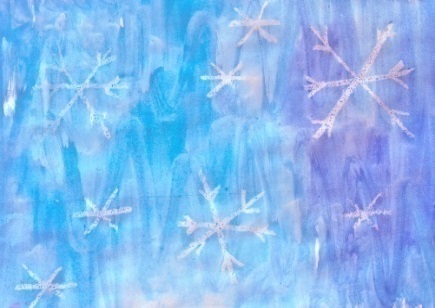 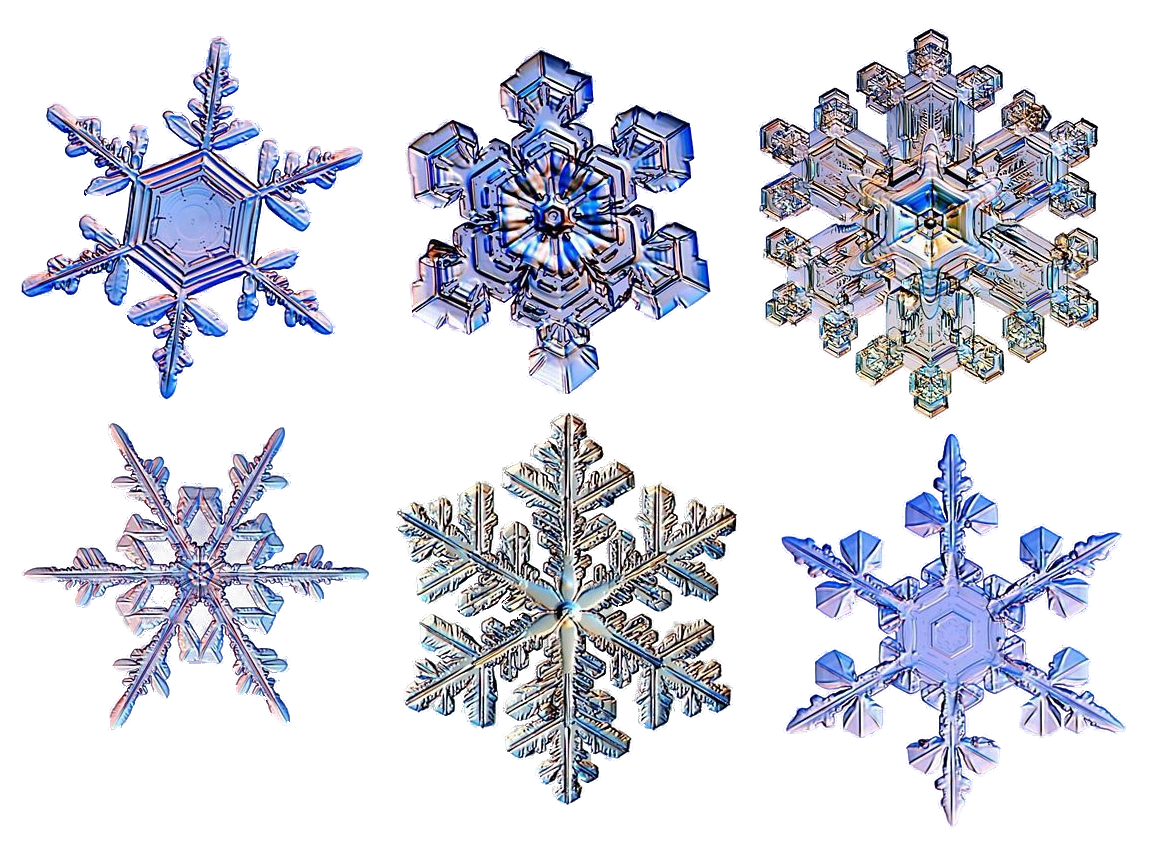 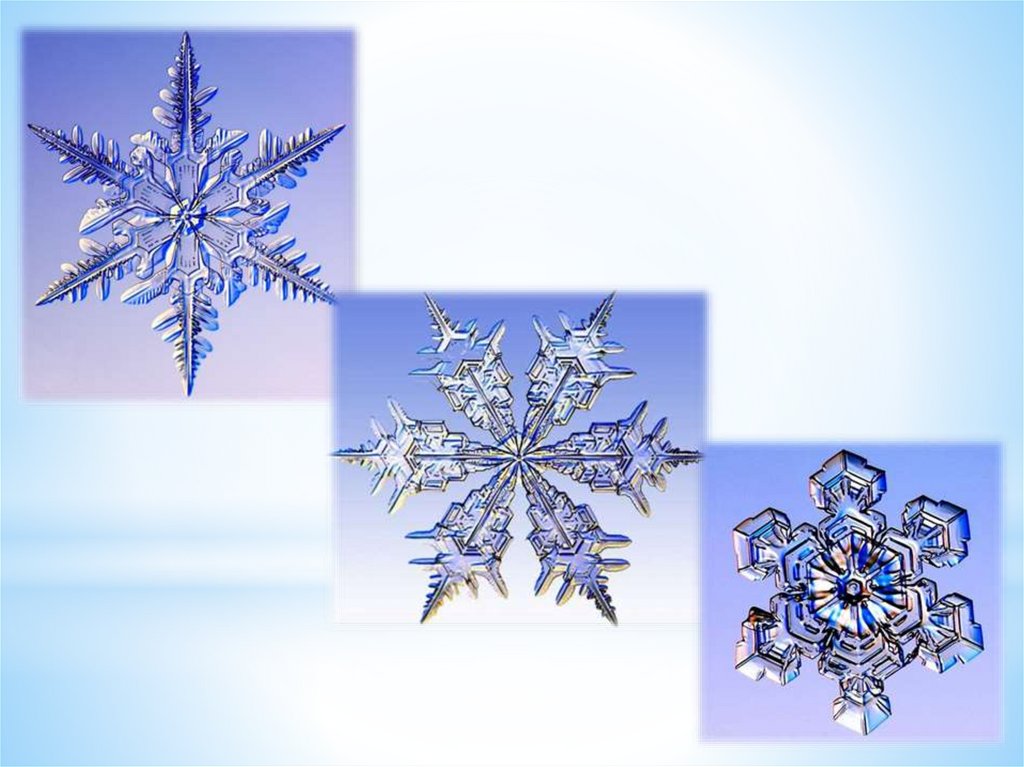 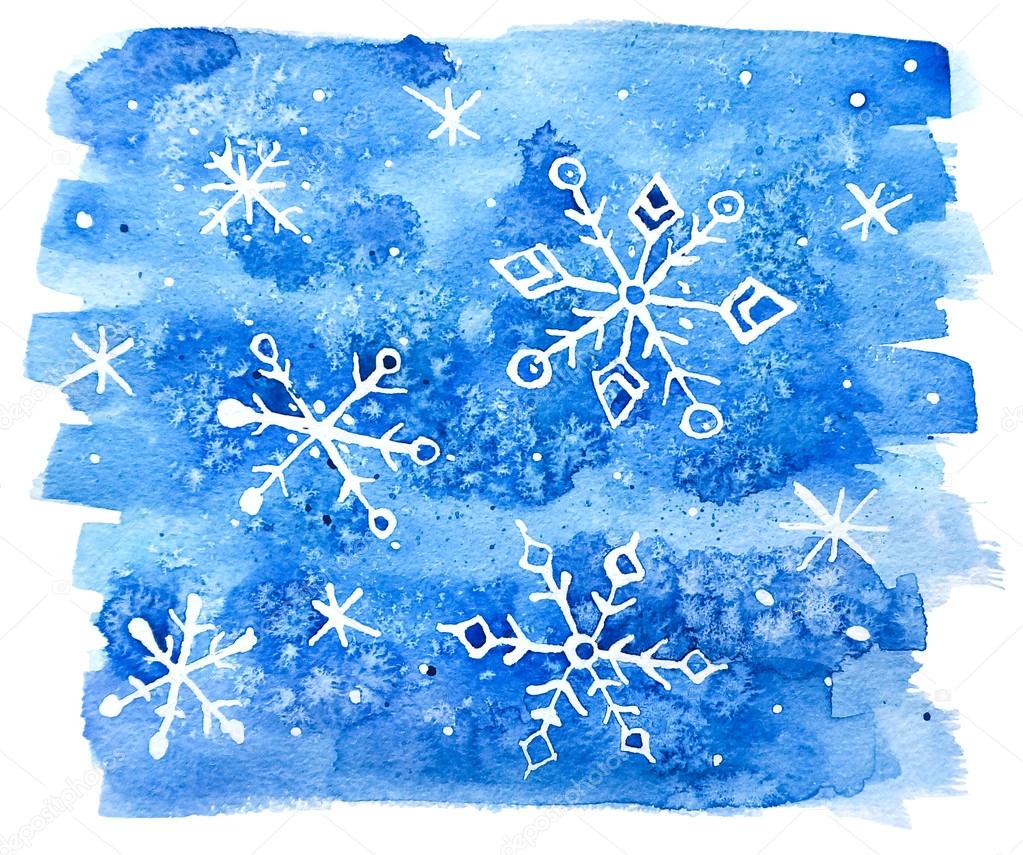 